ĆWICZENIA OD PANI TYFLOPEDAGOGNa każdej karcie znajduje się opis wykonania zadania.Trzy karty są w kolorze , 2 czarno-białe , to dla wprowadzenia urozmaicenia ćwiczenia oraz dodatkowo wzmocnienia  analizatora wzrokowego, który jest ważny dla każdego ucznia w wieku przedszkolnym jako ćwiczenie poprawnego odbioru i rejestracji odbieranego obrazu na papierze. Zadania doskonalą umiejętności: łączenia w pary, scalania, znajdowania podobieństw, rozpoznawania kierunków, uzupełniania, wodzenia w linii prostej. Wykonanie ćwiczeń wpływa na: myślenie przyczynowo- skutkowe, lokalizowanie, porównywanie i małą motorykę.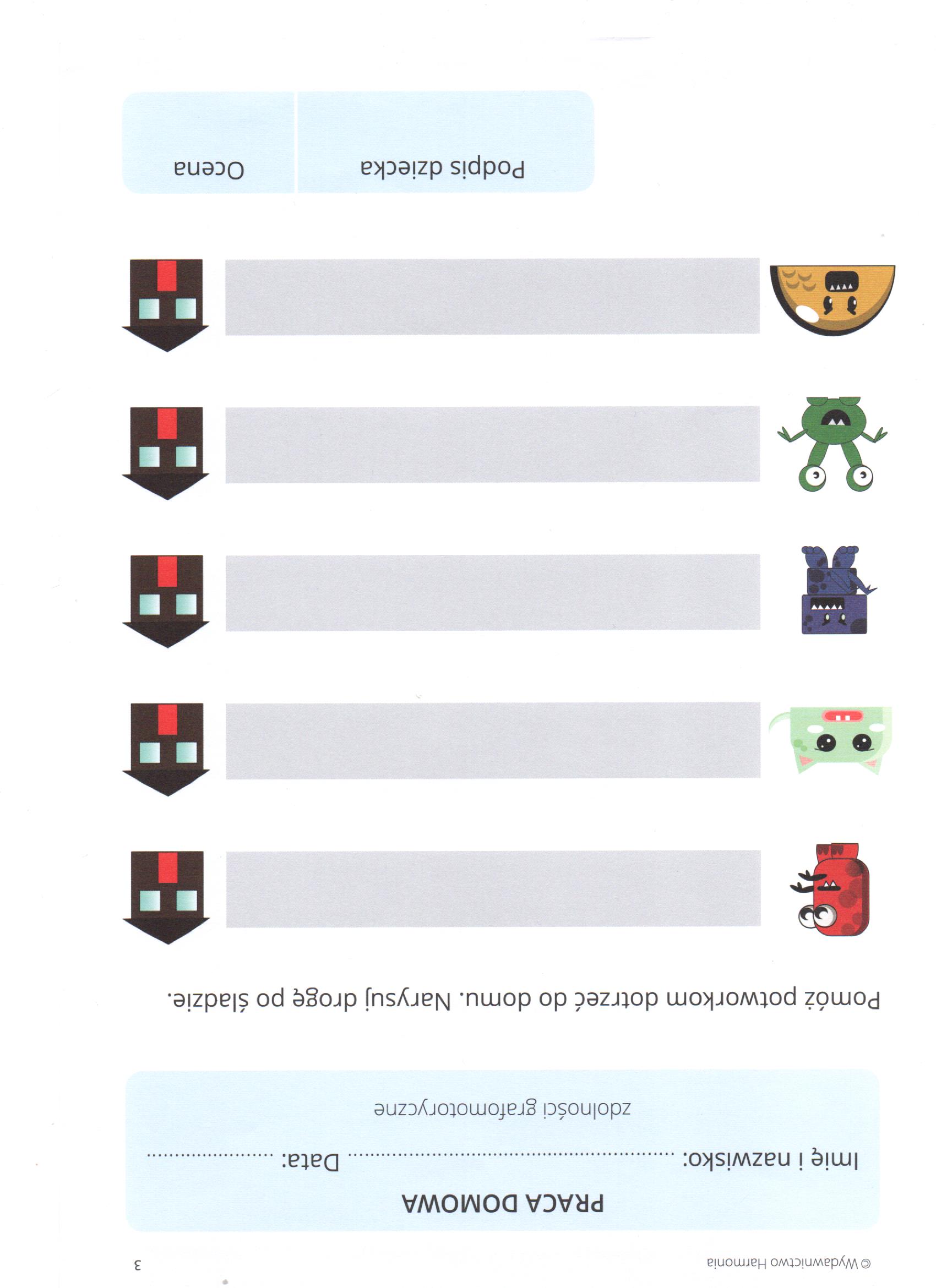 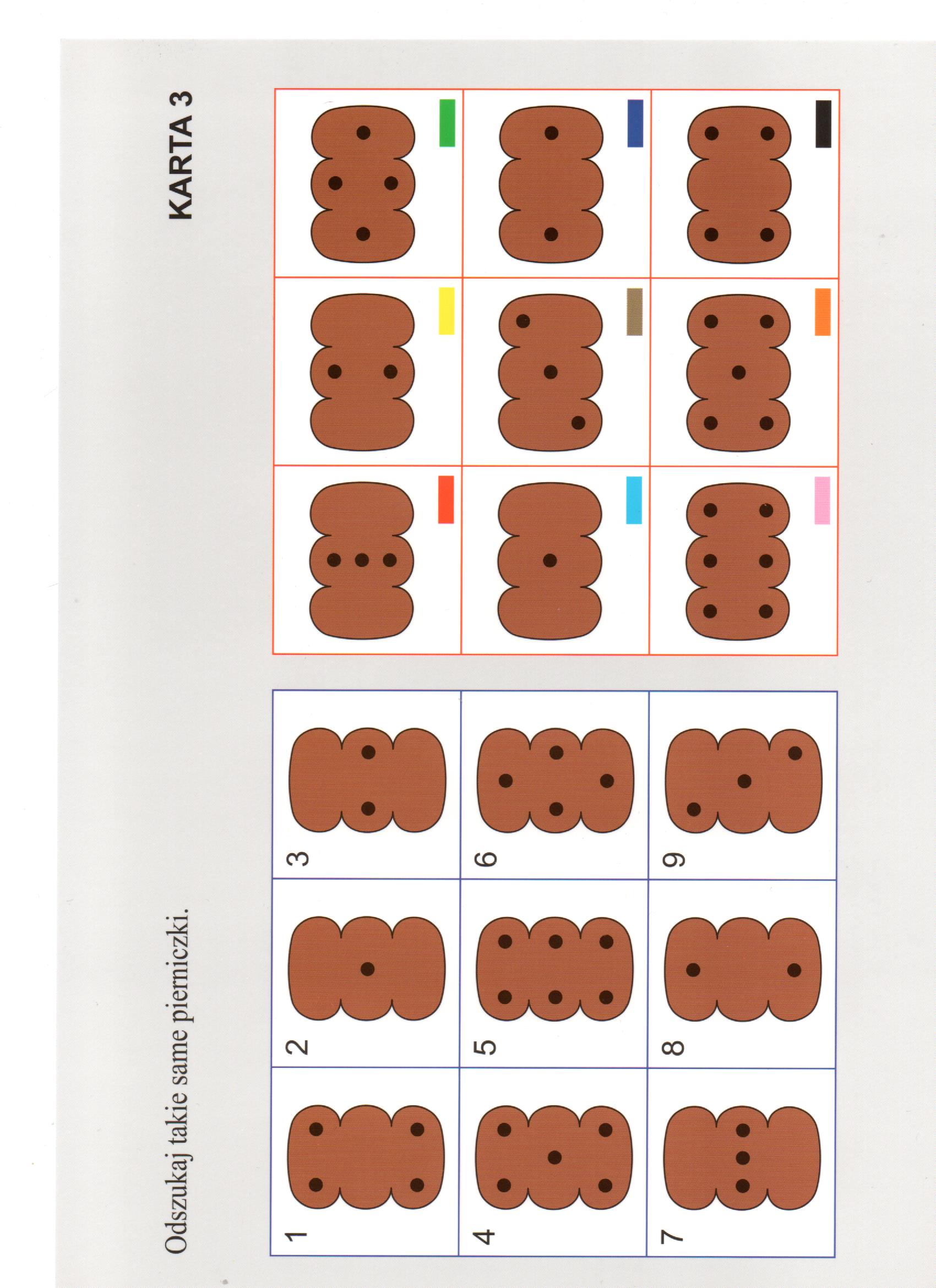 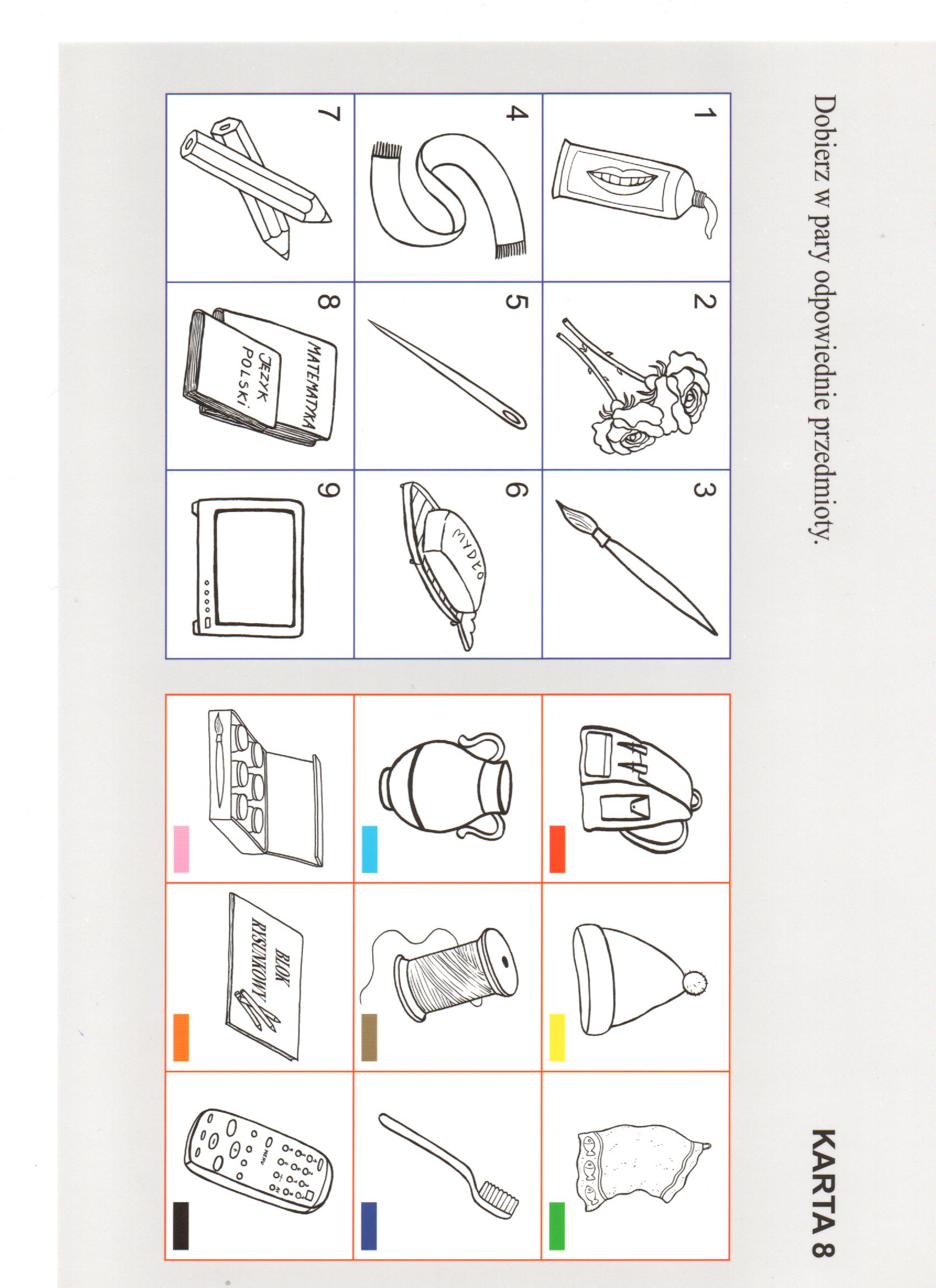 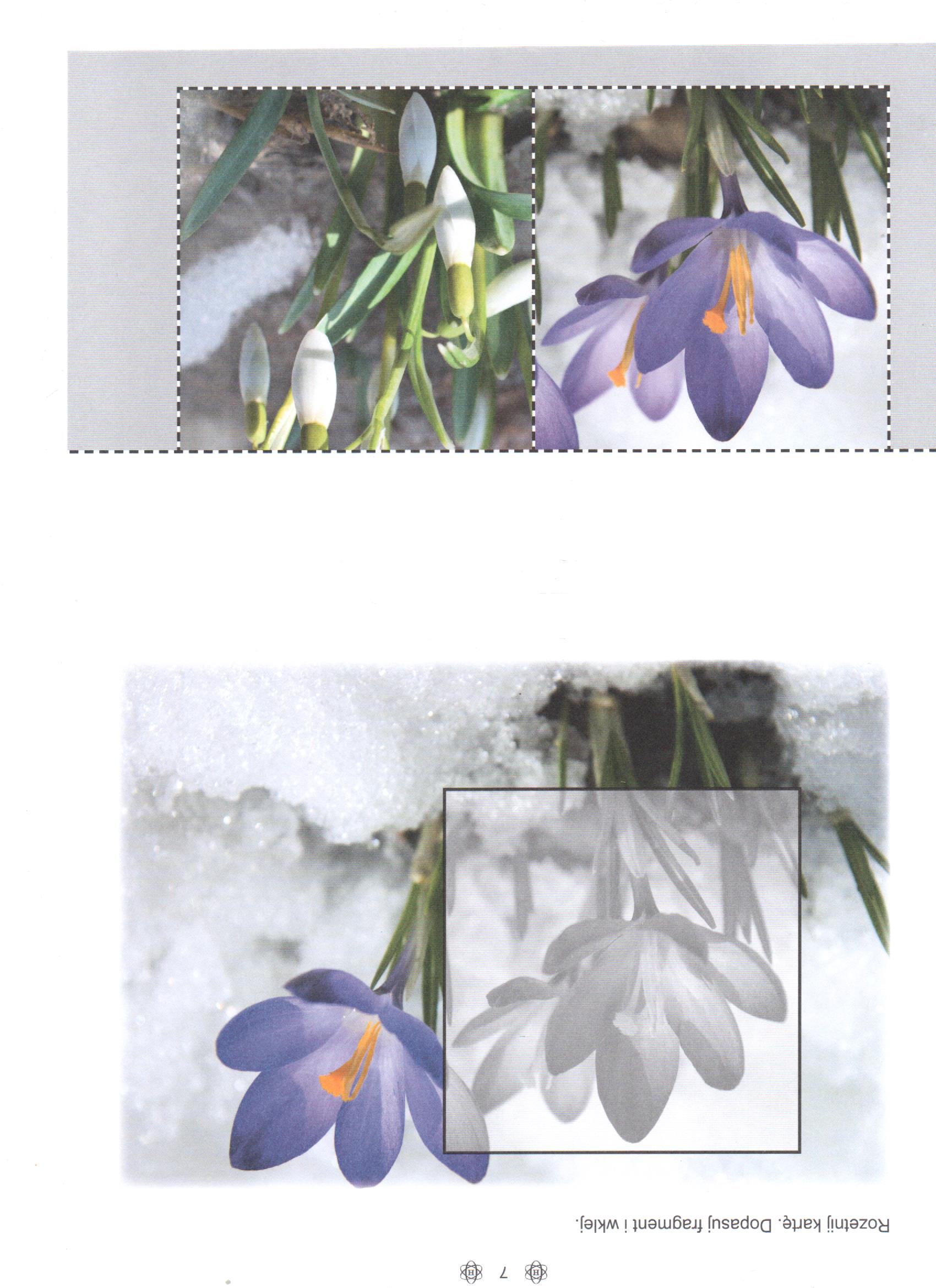 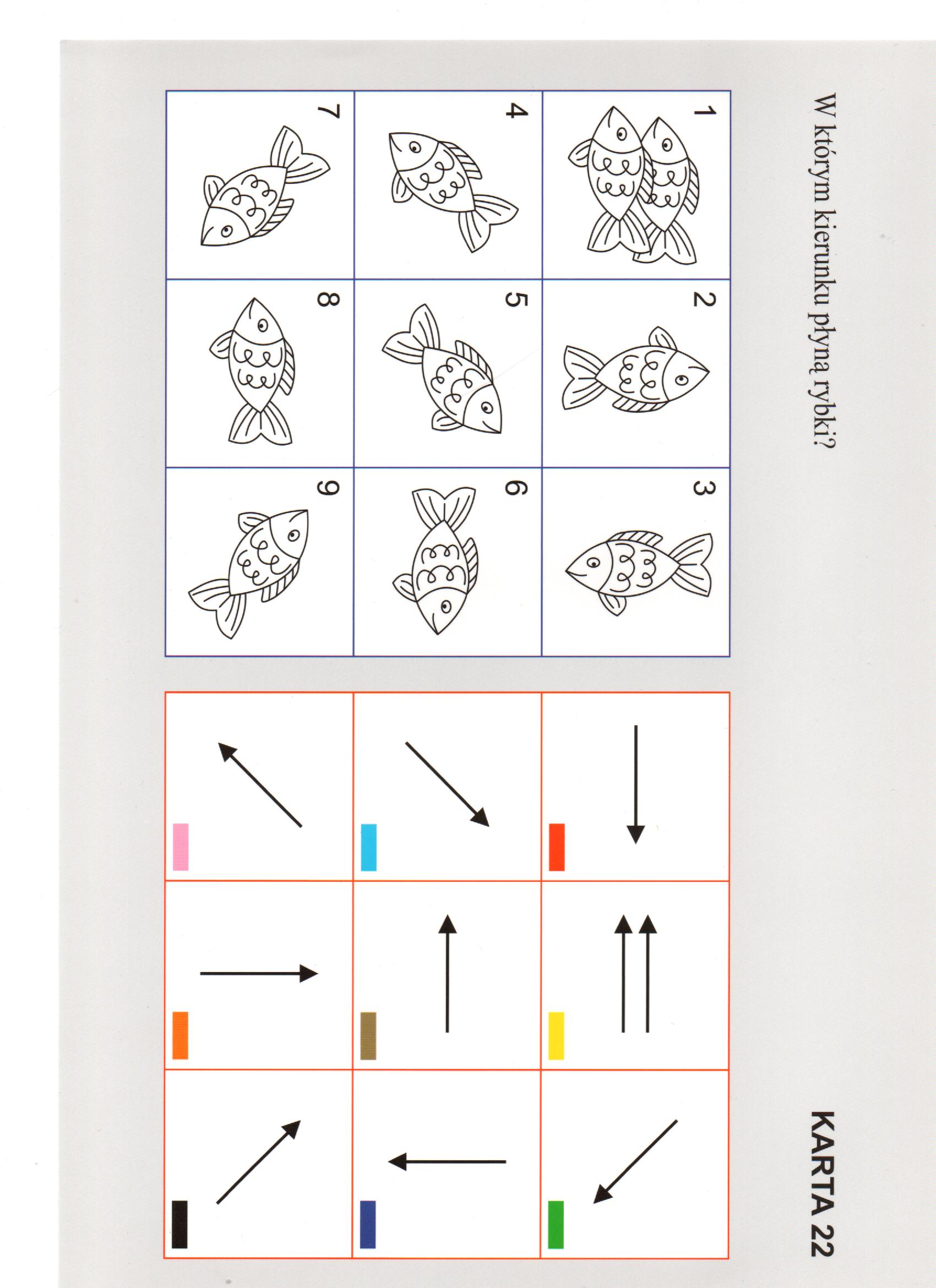 